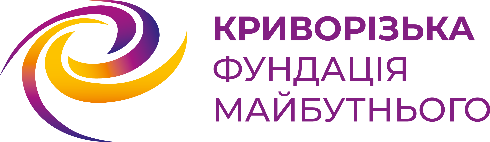 ПОЛОЖЕННЯ ПРО ПРОВЕДЕННЯ КОНКУРСУ МУРАЛІВ  «Місто яскравих кольорів»Громадська організація «Криворізька фундація майбутнього» (далі – Організатор) спільно з Громадською організацією «Місто мрії КР» - переможцем конкурсу #FestMetinvest2019 - оголошує конкурс по створенню ескізів вуличного мистецтва (далі - Конкурс). Мета Конкурсу: формування креативного міського середовища, туристично привабливого іміджу міста, активізація безпосередньої участі мешканців міста у створенні сучасного арт-об’єкту.ЗАГАЛЬНІ ПОЛОЖЕННЯГеографія Конкурсу – м. Кривий Ріг.Учасники Конкурсу – художники, дизайнери та талановиті мешканці з художнім досвідом. Учасники пропонують адреси будинків, розташованих на центральних вулицях міста для розміщення муралів, та ескізи муралів на тему: «Місто яскравих кольорів». Організатор Конкурсу очікує, що мистецький об’єкт матиме естетичний та культурний зміст, стане гармонійною частиною урбаністичного пейзажу.Не будуть розглядатись такі ескізи, що:мають негативний зміст або підтекст;можуть трактуватись неоднозначно;містять негативні, образливі, сумнівні образи, політичні та релігійні теми.Ескізи, що стануть переможцями за підсумками конкурсного відбору, будуть розміщені  на будинках міста з нанесенням прізвища/творчого підпису автора роботи. Про автора ескізів муралів буде розказано у публікаціях/телевізійних сюжетах щодо результатів Конкурсу/реалізації проекту «Місто яскравих кольорів».Організатор лишає за собою право внесення незначних корегувань в ескізі (за згодою з автором). Виконувати роботу по створенню муралів на будівлях буде Громадська організація                 «Місто мрії КР» - переможець конкурсу #FestMetinvest2019 за залучені кошти від криворізьких підприємств компанії Метінвест за згодою балансоутримувача будівель, на яких планується розмістити мурали.ОРГАНІЗАЦІЯ ТА ПРОВЕДЕННЯ КОНКУРСУДля участі у Конкурсі необхідно подати заявку до участі (Додаток №1).До заявки додаються кольорові ескізи муралів у формі малюнку, який включає назву муралу, його стислий опис, а також історичну довідку (за необхідністю). Кожний учасник надає лист-угоду (Додаток № 2) цього Положення, в якому підтверджує, що ескізи виконані власноруч, та дає згоду на використання робіт у разі перемоги у Конкурсі.Ескізи муралів приймаються з 25 липня по 9 серпня 2019 року з 9-00 до 18-00 на паперових носіях за адресою: м. Кривий Ріг, пл. Визволення, 4 та в електронному вигляді на e-mail: go.kfm.2040@gmail.com. Телефон для довідок (068) 005 28 20.Кількість заяв від одного учасника не обмежена.ГРАФІК ПРОВЕДЕННЯ КОНКУРСУКРИТЕРІЇ ОЦІНКИ ЗАЯВОК: Ескізи оцінюються по 5-бальній шкалі за наступними критеріями: •	тематична відповідність назві Конкурсу;•	оригінальність ідеї;•	художнє оформлення.ВИЗНАЧЕННЯ ПЕРЕМОЖЦІВДо розгляду допускаються повністю укомплектовані заявки, надані у встановлений термін.Експертна Рада (далі – ЕР) визначить проекти-переможці, які набрали максимальну кількість балів на презентації та за результатами он-лайн голосування. Рішення ЕР оформляється Протоколом.Експертна рада може звернутися до учасників конкурсу для роз'яснення сенсу ескізів,  або дати рекомендації з доопрацювання ескізів.До складу ЕР входять  представники департаментів розвитку та інфраструктури міста, культури Криворізької міської ради, мистецтвознавці, архітектори, художники.Ескізи оцінює незалежна експертна рада конкурсу, виходячи з критеріїв оцінки проектів.Організатор залишає за собою право не повідомляти учасникам про причини відхилення заявок. Матеріали подані на конкурс не рецензуються та не повертаються.ДОДАТКОВІ УМОВИФакт подачі заявки на участь у Конкурсі означає, що всі учасники ознайомлені і згодні з правилами, встановленими цим Положенням про Конкурс, а також з тим, що їх імена та ескізи можуть бути використані організатором Конкурсу для створення муралів на будівлях міста та інших площадках, які будуть використовуватися організаторами в момент проведення Конкурсу (інтернет, афіші, брошури тощо).ДОДАТОК №1	____________________        _____________________________________________          (підпис)                                             (П.І.П. учасника конкурсу)1. КОРОТКИЙ ОПИС Розкрийте ідею ескізу муралу та його історичну довідку. Чому саме ці адреси будинків ви обрали для нанесення малюнку?2. ОПИС ЗАЯВНИКАСкільки років займаєтеся дизайном / живописом, основні досягнення у цьому напрямку за останні три роки.ДОДАТОК №2Директору Громадської організації «Криворізька фундація майбутнього»	                            Лещенко О.В.ЗАЯВА	Я,  П.І.П., підтверджую, власне авторство роботи «НАЗВА РОБОТИ» для участі у Конкурсі «Місто яскравих кольорів» та узгоджую його розміщення на будівлях та інших площадках, які будуть використовуватися організаторами в момент проведення Конкурсу (інтернет, афіші, брошури тощо).ЗАПУСК КОНКУРСУ. ПРИЙОМ ЗАЯВОК. 25 липня – 9 серпня 2019 р.    Подача заявок. Прийом ескізів. Інформування в ЗМІ. 9 серпня 2019 р.                        Закінчення прийому заявок.ОЦІНКА ЕСКІЗІВ 12 серпня – 20 серпня 2019 р.   Онлайн-голосування на сторінці «Криворізька фундація                                                       майбутнього»  в  соціальній мережі Facebook.21 серпня  2019 р.                       Технічна експертиза. Публічне обговорювання. Визначення                                                       переможців.Серпень – вересень 2019 р.        Реалізація проекту. ЗАЯВКАНА УЧАСТЬ У КОНКУРСІ МУРАЛІВ «Місто яскравих кольорів»ЗАЯВКАНА УЧАСТЬ У КОНКУРСІ МУРАЛІВ «Місто яскравих кольорів»ЗАЯВКАНА УЧАСТЬ У КОНКУРСІ МУРАЛІВ «Місто яскравих кольорів»ЗАЯВКАНА УЧАСТЬ У КОНКУРСІ МУРАЛІВ «Місто яскравих кольорів»Назва муралуПовне найменування учасникаАдресаПрофіль у FacebookКонтактний телефонE-mailWeb-сайтМісце, де планується розмістити мурал (адреса)